COLEGIO EMILIA RIQUELME  ACTIVIDAD VIRTUALCOLEGIO EMILIA RIQUELME  ACTIVIDAD VIRTUALCOLEGIO EMILIA RIQUELME  ACTIVIDAD VIRTUALCOLEGIO EMILIA RIQUELME  ACTIVIDAD VIRTUAL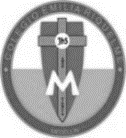 Nombres y Apellidos:           Nombres y Apellidos:           Nombres y Apellidos:           Nombres y Apellidos:           Fecha:  Asignatura: Ciencias SocialesGrado:   4°Docente: Estefanía LondoñoDocente: Estefanía LondoñoDe Nómadas a Sedentarios.1             2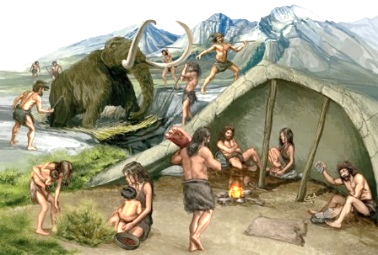 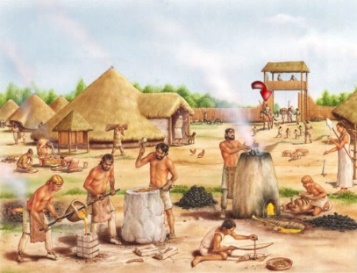 Los primeros habitantes que llegaron a América se quedaban poco tiempo en cada sitio. Permanecían en un lugar hasta que acababan los frutos que podían recolectar o los animales que podían cazar. Estos primeros pobladores recibieron el nombre de nómadas, porque vivían viajando de un lugar a otro.Otros grupos aprendieron a cultivar la tierra y a cuidar los animales que les eran útiles. A estos grupos se les llamó sedentarios, porque aprendieron a vivir en un solo sitio, lo que originó la formación de las primeras aldeas. El trabajo se repartió: las mujeres se dedicaron a cuidar los cultivos y a fabricar vasijas de barro. Por su parte, los hombres cazaban, pescaban y preparaban la tierra para el cultivo.1. ¿Cuál es la organización que se puede observar la imagen #1?2. ¿Cuál es la organización que se puede observar en la imagen #2?  3. ¿Por qué los nómadas vivían viajando de un lugar a otro?4. ¿Qué actividades les permitió a los sedentarios permanecer en un solo lugar?   5. Completa la siguiente representación gráfica de la tierra con las siguientes palabras. 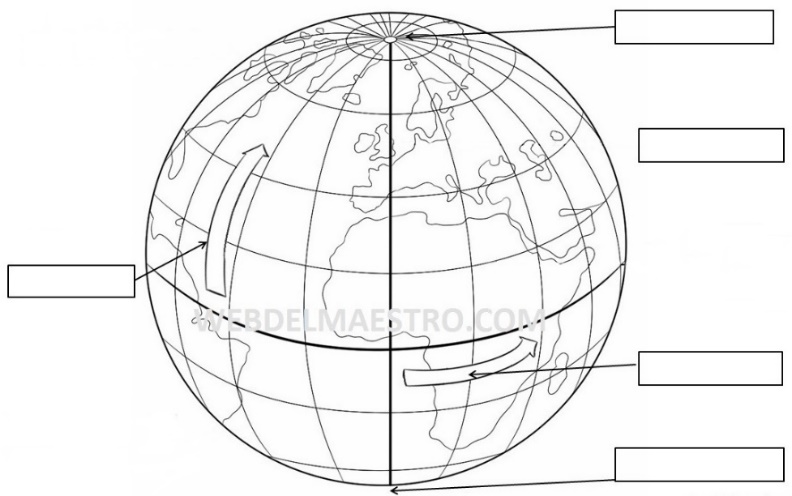 LATITUD LONGITUD CIRCULO POLAR ÁRTICO CIRCULO POLAR ANTARTICO LINEA DEL ECUADOR. Encierra o subraya la respuesta correcta. 6. ¿Qué necesitamos para encontrar la coordenada geográfica de un lugar en específico?A. Observar muy bien la posición del punto que queremos encontrar y ubicar la latitud y longitud correspondiente a este. B. Ubicar muy bien el punto en el que se encuentra y analizar la latitud de este en el mapa que tenemos. C. Observar solo la longitud del punto que queremos hallar y decir si es Norte o Sur o Este u Oeste. D.  Analizando solo la latitud del punto que buscaremos y mencionar si es Norte, Sur o Este. 7. ¿Cuáles son las coordenadas del punto A?A. Latitud Sur 20° y Longitud Este 20°B. Longitud Oeste 10° y Latitud Norte 20°C. Latitud Norte 20° y Longitud Este 20°D. Latitud Este 20° y Longitud Norte 20°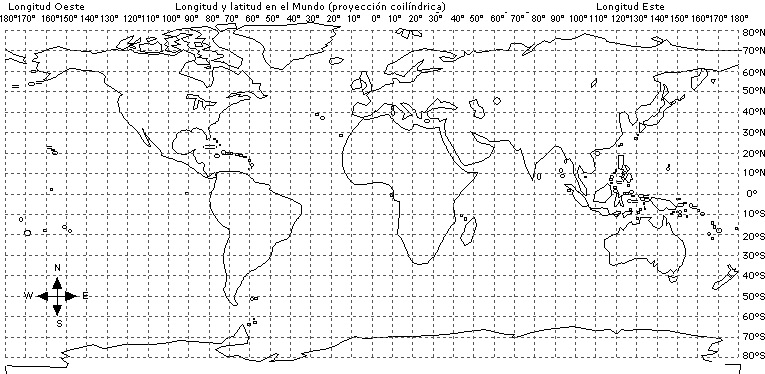 Nota: Puede realizarse aquí mismo y enviarlo a mi correo. Recuerden todo virtual. De Nómadas a Sedentarios.1             2Los primeros habitantes que llegaron a América se quedaban poco tiempo en cada sitio. Permanecían en un lugar hasta que acababan los frutos que podían recolectar o los animales que podían cazar. Estos primeros pobladores recibieron el nombre de nómadas, porque vivían viajando de un lugar a otro.Otros grupos aprendieron a cultivar la tierra y a cuidar los animales que les eran útiles. A estos grupos se les llamó sedentarios, porque aprendieron a vivir en un solo sitio, lo que originó la formación de las primeras aldeas. El trabajo se repartió: las mujeres se dedicaron a cuidar los cultivos y a fabricar vasijas de barro. Por su parte, los hombres cazaban, pescaban y preparaban la tierra para el cultivo.1. ¿Cuál es la organización que se puede observar la imagen #1?2. ¿Cuál es la organización que se puede observar en la imagen #2?  3. ¿Por qué los nómadas vivían viajando de un lugar a otro?4. ¿Qué actividades les permitió a los sedentarios permanecer en un solo lugar?   5. Completa la siguiente representación gráfica de la tierra con las siguientes palabras. LATITUD LONGITUD CIRCULO POLAR ÁRTICO CIRCULO POLAR ANTARTICO LINEA DEL ECUADOR. Encierra o subraya la respuesta correcta. 6. ¿Qué necesitamos para encontrar la coordenada geográfica de un lugar en específico?A. Observar muy bien la posición del punto que queremos encontrar y ubicar la latitud y longitud correspondiente a este. B. Ubicar muy bien el punto en el que se encuentra y analizar la latitud de este en el mapa que tenemos. C. Observar solo la longitud del punto que queremos hallar y decir si es Norte o Sur o Este u Oeste. D.  Analizando solo la latitud del punto que buscaremos y mencionar si es Norte, Sur o Este. 7. ¿Cuáles son las coordenadas del punto A?A. Latitud Sur 20° y Longitud Este 20°B. Longitud Oeste 10° y Latitud Norte 20°C. Latitud Norte 20° y Longitud Este 20°D. Latitud Este 20° y Longitud Norte 20°Nota: Puede realizarse aquí mismo y enviarlo a mi correo. Recuerden todo virtual. De Nómadas a Sedentarios.1             2Los primeros habitantes que llegaron a América se quedaban poco tiempo en cada sitio. Permanecían en un lugar hasta que acababan los frutos que podían recolectar o los animales que podían cazar. Estos primeros pobladores recibieron el nombre de nómadas, porque vivían viajando de un lugar a otro.Otros grupos aprendieron a cultivar la tierra y a cuidar los animales que les eran útiles. A estos grupos se les llamó sedentarios, porque aprendieron a vivir en un solo sitio, lo que originó la formación de las primeras aldeas. El trabajo se repartió: las mujeres se dedicaron a cuidar los cultivos y a fabricar vasijas de barro. Por su parte, los hombres cazaban, pescaban y preparaban la tierra para el cultivo.1. ¿Cuál es la organización que se puede observar la imagen #1?2. ¿Cuál es la organización que se puede observar en la imagen #2?  3. ¿Por qué los nómadas vivían viajando de un lugar a otro?4. ¿Qué actividades les permitió a los sedentarios permanecer en un solo lugar?   5. Completa la siguiente representación gráfica de la tierra con las siguientes palabras. LATITUD LONGITUD CIRCULO POLAR ÁRTICO CIRCULO POLAR ANTARTICO LINEA DEL ECUADOR. Encierra o subraya la respuesta correcta. 6. ¿Qué necesitamos para encontrar la coordenada geográfica de un lugar en específico?A. Observar muy bien la posición del punto que queremos encontrar y ubicar la latitud y longitud correspondiente a este. B. Ubicar muy bien el punto en el que se encuentra y analizar la latitud de este en el mapa que tenemos. C. Observar solo la longitud del punto que queremos hallar y decir si es Norte o Sur o Este u Oeste. D.  Analizando solo la latitud del punto que buscaremos y mencionar si es Norte, Sur o Este. 7. ¿Cuáles son las coordenadas del punto A?A. Latitud Sur 20° y Longitud Este 20°B. Longitud Oeste 10° y Latitud Norte 20°C. Latitud Norte 20° y Longitud Este 20°D. Latitud Este 20° y Longitud Norte 20°Nota: Puede realizarse aquí mismo y enviarlo a mi correo. Recuerden todo virtual. De Nómadas a Sedentarios.1             2Los primeros habitantes que llegaron a América se quedaban poco tiempo en cada sitio. Permanecían en un lugar hasta que acababan los frutos que podían recolectar o los animales que podían cazar. Estos primeros pobladores recibieron el nombre de nómadas, porque vivían viajando de un lugar a otro.Otros grupos aprendieron a cultivar la tierra y a cuidar los animales que les eran útiles. A estos grupos se les llamó sedentarios, porque aprendieron a vivir en un solo sitio, lo que originó la formación de las primeras aldeas. El trabajo se repartió: las mujeres se dedicaron a cuidar los cultivos y a fabricar vasijas de barro. Por su parte, los hombres cazaban, pescaban y preparaban la tierra para el cultivo.1. ¿Cuál es la organización que se puede observar la imagen #1?2. ¿Cuál es la organización que se puede observar en la imagen #2?  3. ¿Por qué los nómadas vivían viajando de un lugar a otro?4. ¿Qué actividades les permitió a los sedentarios permanecer en un solo lugar?   5. Completa la siguiente representación gráfica de la tierra con las siguientes palabras. LATITUD LONGITUD CIRCULO POLAR ÁRTICO CIRCULO POLAR ANTARTICO LINEA DEL ECUADOR. Encierra o subraya la respuesta correcta. 6. ¿Qué necesitamos para encontrar la coordenada geográfica de un lugar en específico?A. Observar muy bien la posición del punto que queremos encontrar y ubicar la latitud y longitud correspondiente a este. B. Ubicar muy bien el punto en el que se encuentra y analizar la latitud de este en el mapa que tenemos. C. Observar solo la longitud del punto que queremos hallar y decir si es Norte o Sur o Este u Oeste. D.  Analizando solo la latitud del punto que buscaremos y mencionar si es Norte, Sur o Este. 7. ¿Cuáles son las coordenadas del punto A?A. Latitud Sur 20° y Longitud Este 20°B. Longitud Oeste 10° y Latitud Norte 20°C. Latitud Norte 20° y Longitud Este 20°D. Latitud Este 20° y Longitud Norte 20°Nota: Puede realizarse aquí mismo y enviarlo a mi correo. Recuerden todo virtual. De Nómadas a Sedentarios.1             2Los primeros habitantes que llegaron a América se quedaban poco tiempo en cada sitio. Permanecían en un lugar hasta que acababan los frutos que podían recolectar o los animales que podían cazar. Estos primeros pobladores recibieron el nombre de nómadas, porque vivían viajando de un lugar a otro.Otros grupos aprendieron a cultivar la tierra y a cuidar los animales que les eran útiles. A estos grupos se les llamó sedentarios, porque aprendieron a vivir en un solo sitio, lo que originó la formación de las primeras aldeas. El trabajo se repartió: las mujeres se dedicaron a cuidar los cultivos y a fabricar vasijas de barro. Por su parte, los hombres cazaban, pescaban y preparaban la tierra para el cultivo.1. ¿Cuál es la organización que se puede observar la imagen #1?2. ¿Cuál es la organización que se puede observar en la imagen #2?  3. ¿Por qué los nómadas vivían viajando de un lugar a otro?4. ¿Qué actividades les permitió a los sedentarios permanecer en un solo lugar?   5. Completa la siguiente representación gráfica de la tierra con las siguientes palabras. LATITUD LONGITUD CIRCULO POLAR ÁRTICO CIRCULO POLAR ANTARTICO LINEA DEL ECUADOR. Encierra o subraya la respuesta correcta. 6. ¿Qué necesitamos para encontrar la coordenada geográfica de un lugar en específico?A. Observar muy bien la posición del punto que queremos encontrar y ubicar la latitud y longitud correspondiente a este. B. Ubicar muy bien el punto en el que se encuentra y analizar la latitud de este en el mapa que tenemos. C. Observar solo la longitud del punto que queremos hallar y decir si es Norte o Sur o Este u Oeste. D.  Analizando solo la latitud del punto que buscaremos y mencionar si es Norte, Sur o Este. 7. ¿Cuáles son las coordenadas del punto A?A. Latitud Sur 20° y Longitud Este 20°B. Longitud Oeste 10° y Latitud Norte 20°C. Latitud Norte 20° y Longitud Este 20°D. Latitud Este 20° y Longitud Norte 20°Nota: Puede realizarse aquí mismo y enviarlo a mi correo. Recuerden todo virtual. 